Tuesday 10th March 2020Due in Monday 16th March 2020Reading Home Learning(Word Web)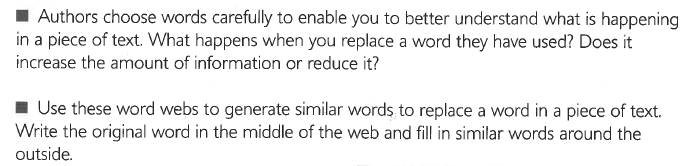 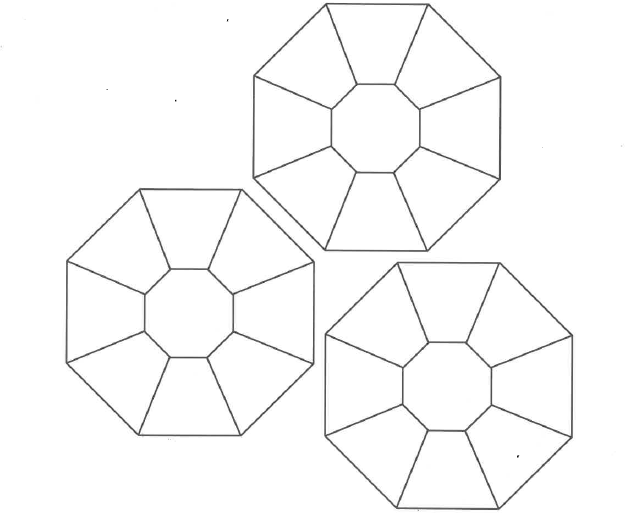 Tuesday 10th March 2020Due in Monday 16th March 2020Reading Home Learning(Word Web – Reading Extract for Horrible Science and Shark Family)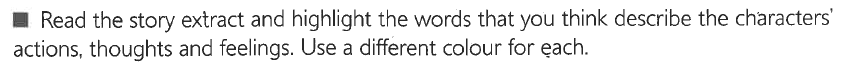 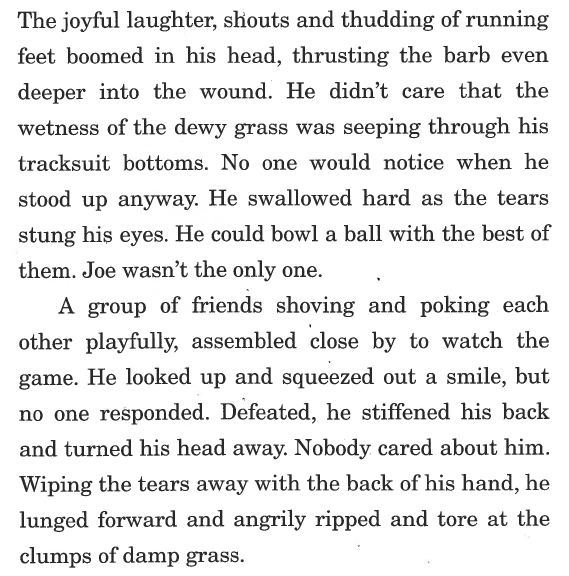 Tuesday 10th March 2020Due in Monday 16th March 2020Reading Home Learning(Word Web – Reading Extract for Black Panther and Mindcraft)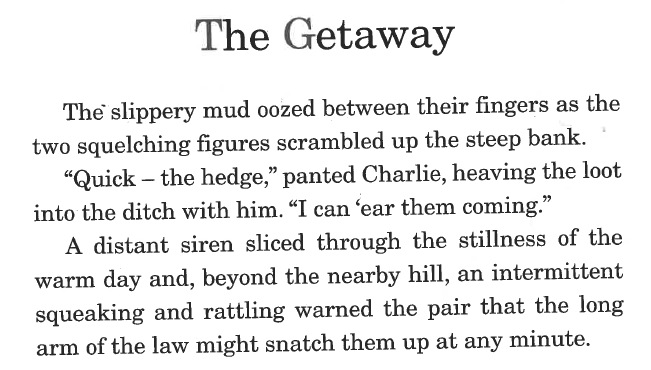 Tuesday 10th March 2020Due in Monday 16th March 2020Reading Home Learning(Word Web – Reading Extract for Where’s Wally)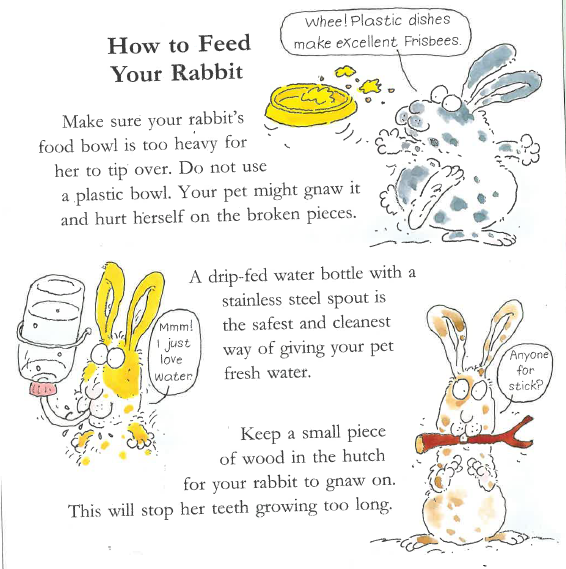 